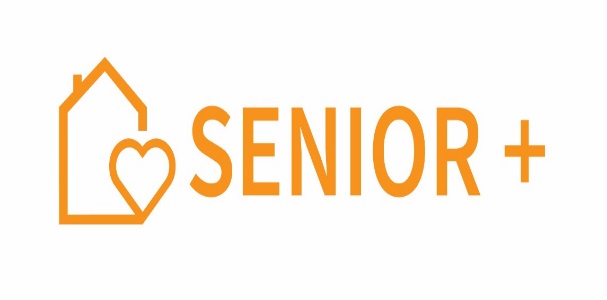 Załącznik nr 4 do Regulaminu DDS+Zgoda na przetwarzanie danych osobowych*Ja, niżej podpisana/y (imię i nazwisko………………………………………………………………zamieszkała/y w ……………………………………., ul. ………………………………,  wyrażam dobrowolnie zgodę na przetwarzanie i udostępnianie moich danych osobowych uzyskanych przez Administratora danych osobowych, tj. Gminny Ośrodek Pomocy Społecznej w Ciasnej 42-790 Ciasna ul. Nowa 2a w celu: rekrutacji do DDS+;    organizacji wsparcia w DDS+;udostępniania danych do celów monitoringu, sprawozdań i kontroli w ramach realizowanego projektu oraz przeprowadzanych na zlecenie MRPiPS ewaluacji projektu.Jestem świadoma/my, że: mam prawo wycofać zgodę w dowolnym momencie bez wpływu na zgodność z prawem przetwarzania, którego dokonano na podstawie zgody przed jej cofnięciem;brak zgody na przetwarzanie danych osobowych wyklucza moje uczestnictwo w DDS+.			……………………………………………………….	               (data i czytelny podpis osoby składającej oświadczenie) …………………………………………(data i czytelny podpis osoby przyjmującej oświadczenie) * podstawa prawna: rozporządzenie Parlamentu Europejskiego i Rady (UE) 2016/679 z dnia 27 kwietnia 2016 r. 
w sprawie ochrony osób fizycznych w związku z przetwarzaniem danych osobowych i w sprawie swobodnego przepływu takich danych oraz uchylenia dyrektywy 95/46/WE (ogólne rozporządzenie o ochronie danych osobowych) - Dz. Urz. UE L 119 z 04.05.2016 r., określane terminem RODO ustawa z dnia 10 maja 2018 r. o ochronie danych osobowych (Dz. U. z 2019 r., poz. 1781)